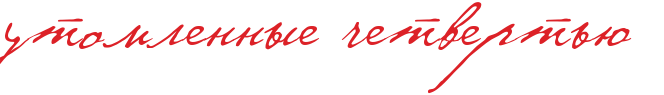 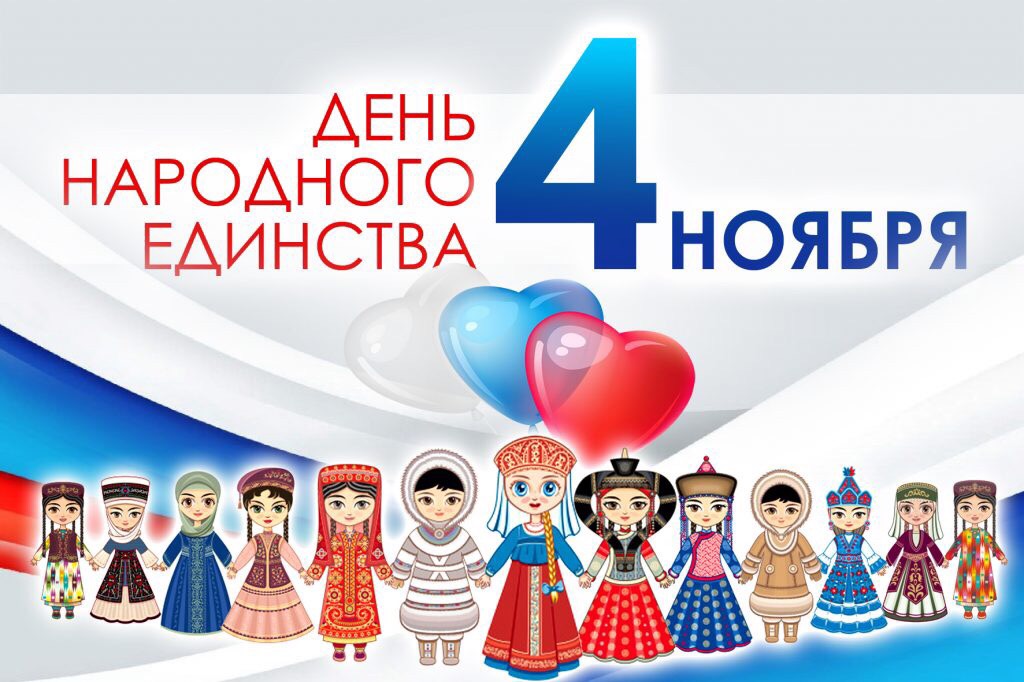 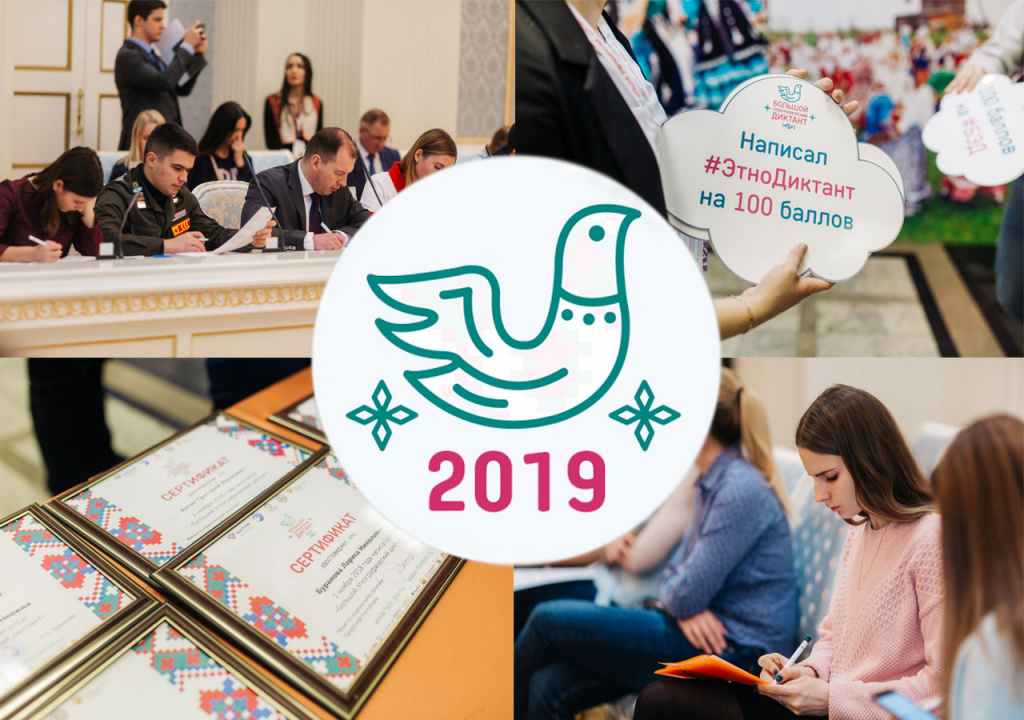 Выпуск №1 от 8.11.2019В этом выпускеПервое Сентября-2019Акция «Голубь Мира»-2019Турслет-2019Лидер 21 векаОсенние ЗабавыДень Рождения РДШВеселые КаникулыДень Народного ЕдинстваБольшой Этнографический Диктант-2019Рубрика «Минутка смеха»Первое Сентября- 2019Первое сентября – это начало длинного и тернистого пути, первый шаг во вселенную знаний. 1 сентября – это еще и День мудрых слов, напутствий и открытий. Для первоклашек он становится началом школьного пути, а для будущих выпускников – нет, не концом, а точкой отсчета для новых свершений и будущих побед уже во взрослой жизни.
В этом году в первый День знаний прошёл единый «Урок Победы».Как для малышей, так и для старшеклассников. Акция «Голубь Мира»Мир – это вселенная. 
Мир – это наша Земля  
Это наша страна. 
В 1981 году Генеральной Ассамблеей ООН учреждён День Мира.
С 2001 года этот день отмечается на нашей планете 21 сентября..
Голубь  мира — выражение, получившее популярность после окончания Второй мировой войны. Существует традиция, выпускать белых голубей, как символ мирных намерений.
сентября в нашей школе прошел торжественный сбор «Единого часа духовности «Голубь мира». После небольшой торжественной части дети запустили в небо шары в знак мира и добра на земле. 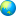 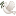 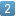 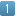 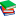 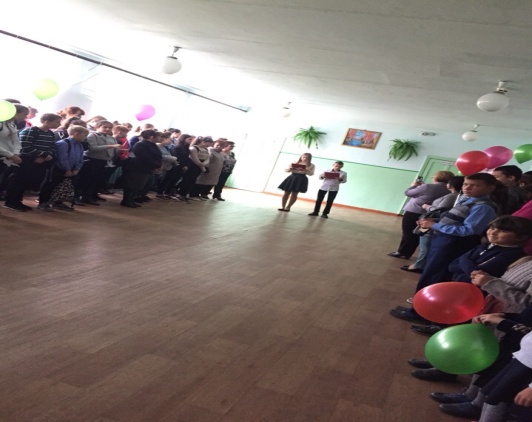 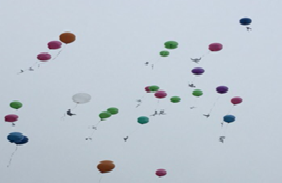 Турслет-201928 сентября в нашей школе прошёл туристический слёт школьников 
Итоги ещё подводятся, но каждая команда надеется на победу  
Для ребят были подготовлены разные состязания. И «Змейка», «Палаточный городок», «Медицина». 
Все остались довольны! Мы за ЗОЖ  По итогам 1 место заняла команда 8 класса, 2 место – 5 класс, 3 место поделили 6,9 классы.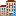 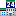 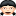 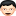 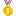 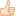 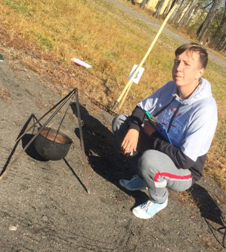 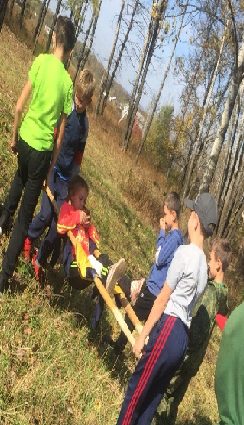 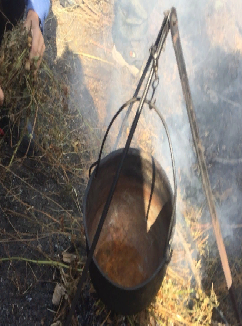 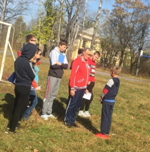 Лидер 21 века17 октября на базе Центра «МОСТ», состоялся областной конкурс «Лидервека. 
От школы приняла участие одиннадцатиклассница  Прокопенко Татьяна.-президент ДЮО "Солнечная республика" .
Конкурс проходил в 3 этапа
1. Самопрезентация
2. Видеоролик- рассуждение
3. Выставка-презентация 
За участие, Татьяну наградили поездкой в ВДЦ “Океан». 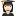 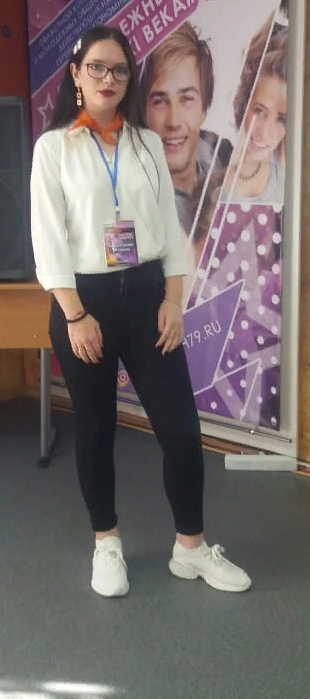 Осенние Забавы19 октября в нашей школе прошли мероприятия, посвященные Осени.
Малыши 1-4 классов приняли активное участие в празднике "Золотая осень", к которому подготовили тематические сценки, веселые частушки, игры, конкурсы, инсценирование сказок. 
Ребята 5-7 классов приняли участие в осеннем квесте. Командам было предложено пройти по маршрутам :" Осенняя катавасия", "Угадай мелодию", "Крокодил", "Загадочный пункт связи", конкурс "Селфи-забег".
По итогам квеста, победу одержала дружная команда 6 класса.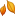 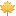 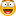 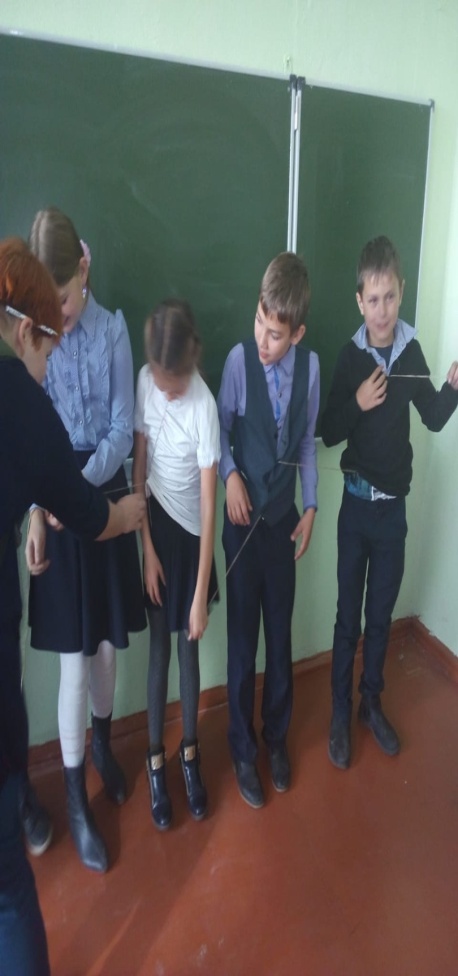 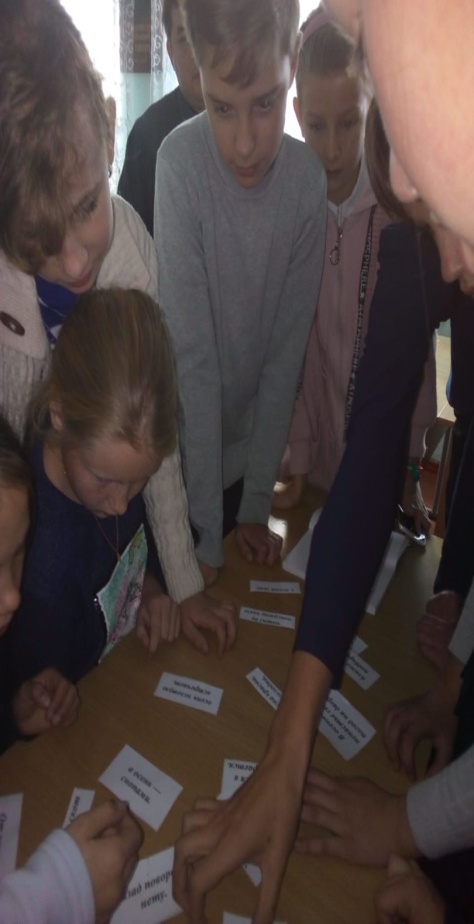 День Рождения РДШВ день рождения российского движения школьников в нашей школе прошли соревнования "Вперёд, РДШ!" совместно с ребятами из школы-интерната.
Мероприятие подготовили и провели волонтёры школы. Ребята проявили все самые лучшие качества: командный дух, взаимовыручку, умение взаимодействовать. Всем было интересно, в завершении мероприятия все танцевали флешмоб под "Гимн РДШ"	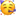 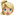 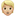 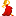 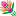 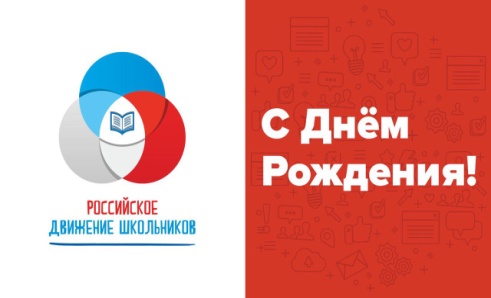 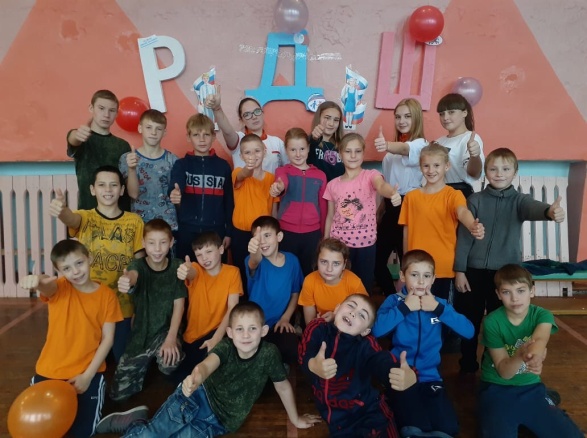 Веселые Каникулы31 октября группа ребят из 6 класса побывала на экскурсии в г. Биробиджане. Ребята посетили краеведческий музей, методический центр заповедника Бастак, но особенно всем понравился и запомнился батутный парк"Пружина". Не смотря на дождь и снег, которые сменяли друг друга в течении дня, поездка девчонкам и мальчишкам понравилась.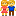 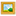 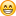 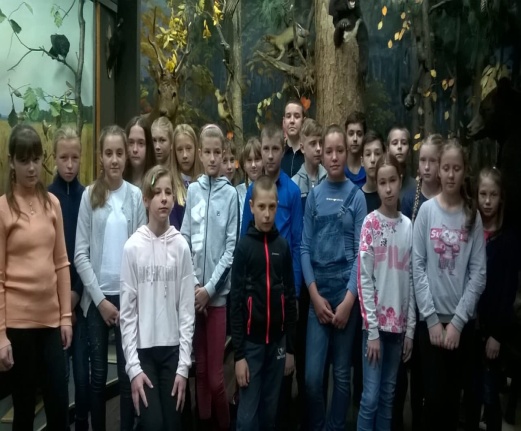 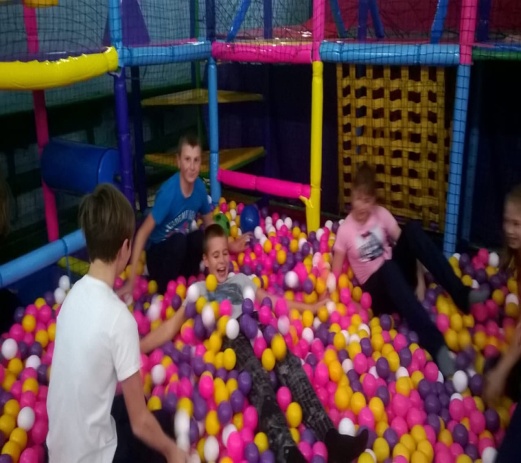 31 октября учащиеся 10-11 класса побывали в бильярде г.Биробиджан. Не смотря на дождь и снег, которые сменяли друг друга в течении дня, поездка учащимся понравилась. После они пошли на занятие, организованное Приамурским Государственным Университетом им. Шолом-Алейхема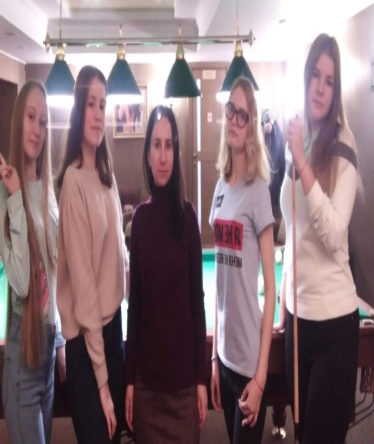 День Народного ЕдинстваВ честь такого праздника  , хочется рассказать Вам немного истории. 
Известно, что 4Ноября — праздник, увековечивающий освобождение Москвы от польских захватчиков в 1612 году. В этот день воины войска Пожарского и Минина помолились иконе Казанской Божией Матери, освободили Китай-город и вошли в него победителями вместе с иконой. С тех пор Казанскую икону начали почитать и преклоняться перед ней, люди были уверены, что именно чудотворная икона помогла им одержать победу.
Однако 4 ноября больше символизирует не победу, а сплочение народа, которое и сделало возможным разгром захватчиков. Возможно, молитвы и зарядили бойцов новыми силами и помогли им справиться с оккупантами, но основную роль все-таки сыграло сплочение людей.  Под руководством Минина и Пожарского сражалось более десяти тысяч воинов народного ополчения. Среди них были люди различных национальностей и сословий. Считается, что именно 4 числа, во время совместной молитвы, они сплотились, соединились единой общей целью и вместе двинулись навстречу захватчикам. Именно единство в целях помогло столь разным людям найти общий язык и прийти к долгожданной победе с иконой в руках.
День народного единства — праздник, который призывает напомнить гражданам многонациональной страны важность сплочения. Ведь только вместе, двигаясь в одном направлении, можно справиться с трудностями и преодолеть препятствия.Большой Этнографический Диктант-2019А также 1 ноября в нашей школе была проведена международная акция «Большой Этнографический Диктант- 2019»- культурно-просветительское мероприятие, которое позволяет оценить знания населения о народах, проживающих в России, и общий уровень этнокультурной грамотности.Ежегодно «Большой этнографический диктант» привлекает внимание к этнографии, занимающей важное место в гармонизации межэтнических отношений.В России масштабная акция проводится уже четвертый раз. В прошлом году диктант написали 392 тыс. человек на 4567 площадках в России и за рубежом.Для тех, кто по каким-либо причинам не сможет проверить свои знания на региональных площадках, было организовано онлайн - тестирование Всероссийская акция «Большой этнографический диктант» позволит оценить уровень этнографической грамотности населения, их знания о народах, проживающих в Российской Федерации.Диктант проводится с целью оценки уровня этнографической грамотности населения, их знания о народах, проживающих в Российской Федерации. Акция поспособствует укреплению межнационального мира, гармонизации межэтнических отношений, а также привлечению внимания к этнографической науке.Рубрика «Минутка смеха»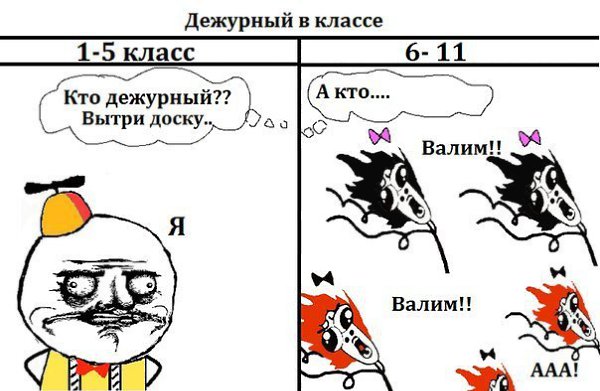 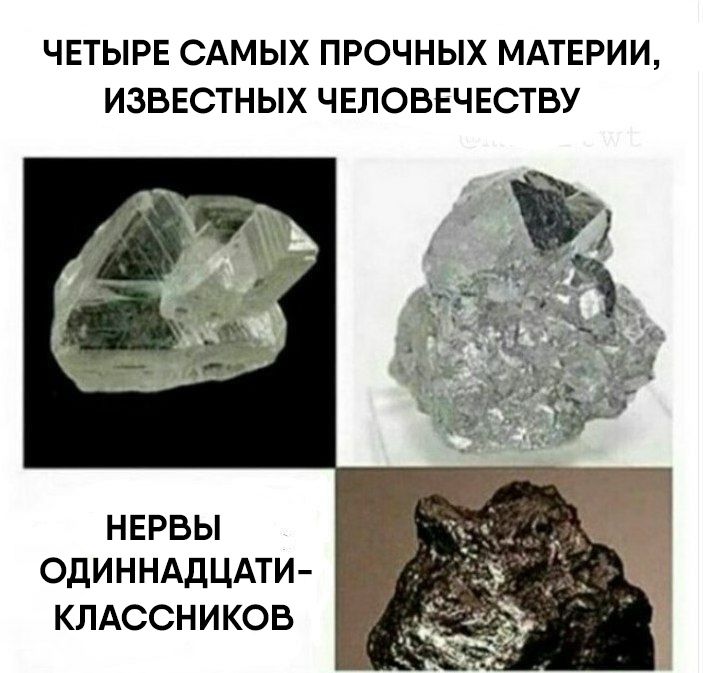 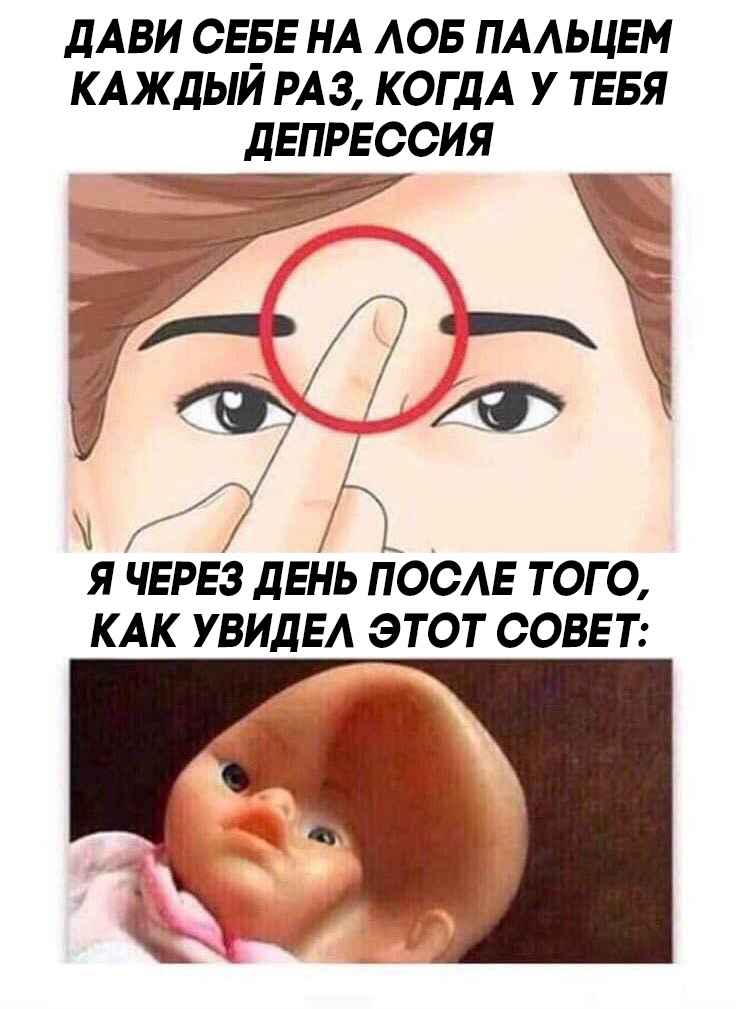 Утомленные четвертьюГазета МБОУ СОШ №24 п.БираВыпуск 8 Ноября 2019 годаРедакционная коллегия: Гл. редактор: Желнова В.Ю.Корреспонденты и фотокорреспонденты: Бобрышев С.,  Желнова В.Ю.Редакционная коллегия: Гл. редактор: Желнова В.Ю.Корреспонденты и фотокорреспонденты: Бобрышев С.,  Желнова В.Ю.МБОУ СОШ №24 п.Бира379130 п.Бира, ул. 40 лет Победы,13Тел. +7 42666 3-81-78soshbira24.tmweb.ru